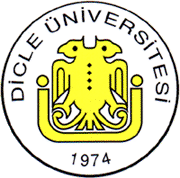 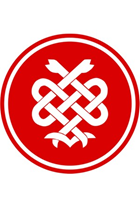 DİCLE ÜNİVERSİTESİ     TIP FAKÜLTESİ          2021–2022 DERS YILI                   DÖNEM-IISİNDİRİM SİSTEMİ DERS KURULU                                                                          07.12.2021 - 04.01.2022DİCLE ÜNİVERSİTESİ TIP FAKÜLTESİ2021–2022 EĞİTİM-ÖĞRETİM YILIDÖNEM-II SİNDİRİM SİSTEMİ DERS KURULUPRATİK PROGRAMIDerslerTeorikPratikToplamAnatomi25833Fizyoloji26---26Biyokimya27---27Histoloji15823Genel Cerrahi2---2İç Hastalıkları2---2TOPLAM9716113Ders Kurulu Başkanı: Prof. Dr. Hüda OFLAZOĞLU DİKENDers Kurulu Başkanı: Prof. Dr. Hüda OFLAZOĞLU DİKENDers Kurulu Başkanı: Prof. Dr. Hüda OFLAZOĞLU DİKENDers Kurulu ÜyeleriDers Kurulu ÜyeleriDers SaatiProf. Dr. Orhan TACAR                               (Anatomi)7Prof. Dr. Ayda DEMİRANT        (Anatomi)6Prof. Dr. Cudi TUNCER              (Anatomi)2Prof. Dr. Vatan KAVAK             (Anatomi)10Prof. Dr. Cihat GÜZEL              (Fizyoloji)26Prof. Dr. Nuriye METE               (Biyokimya)8Prof. Dr. Gülten TOPRAK(Biyokimya)1Prof. Dr. Leyla ÇOLPAN           (Biyokimya)7Prof. Dr. Sevda SÖKER                (Histoloji)11Doç. Dr. İbrahim KAPLAN    (Biyokimya)7Doç. Dr. Cenap EKİNCİ       (Histoloji)4Doç. Dr. Feyzullah UÇMAK(İç Hastalıkları)2Dr. Öğr. Üyesi Ulaş ADAY(Genel Cerrahi)2Dr. Öğr. Üyesi Aysun EKİNCİ(Biyokimya)4TOPLAM97Ders Kurulunun AdıSİNDİRİM SİSTEMİ DERS KURULUDers Kurulunun TürüZorunluDers Kurulunun Kredisi8Eğitim DiliTürkçeDers Kurulunun SorumlusuProf. Dr. Hüda OFLAZOĞLU DİKENDers Kurulunun Ön Koşulları YokDers Kurulunun Süresi4 haftaTeorik ders saati97Uygulamalı ders saati16Ders Kurulunun İçeriğiSindirim sisteminin anatomisi, fizyolojik işleyişi, biyokimyasal süreçleri ve histolojik yapısı ile ilgili temel konularDers Kurulunun AmacıSindirim sistemi organlarının anatomisi, embriyolojik gelişimi ve histolojik yapısı, sindirim fizyolojisi, moleküler düzeyde sindirim biyokimyası ve çeşitli organik bileşiklerin metabolizmasının anlaşılması hedeflenmektedir.Bu öğrenim hedefleri için Anatomi, Biyokimya, Fizyoloji ve Histoloji-Embriyoloji, Anabilim dalları tarafından dersler konuların entegre edildiği bir program dahilinde sunulmaktadır.Öğrenim ÇıktılarıBu komitenin sonunda ikinci sınıf öğrencileri aşağıdaki kavramları anlamalıdır:Ağız boşluğu, dil, dişler, destekleyen dokular ve tükrük bezlerinin makroskobik ve mikroskobik yapısı ve işlevleri ile ilgili temel kavramları ve bilgileri öğrenebilmeli. Yemek borusu, mide, ince ve kalın barsakların normal gelişimi ve anatomisi, mikroskobik yapısı ve işlevleri ile ilgili temel kavramları tanımlayabilmeli.Karaciğer, safra kesesi ve pancreas ile ilgili yapısal, gelişimsel ve işlevsel temel bilgileri ve kavramları öğrenebilmeli ve yorumlayabilmeliSindirim ve metabolizma ile ilişkili enzim ve hormonların görevlerini ve mekanizmalarını kavrayabilmeli.Sindirim sisteminin anomalileri ve temel işlevsel bozuklukları kavranmalıdır.Öğretme Yöntemi(-leri)Amfi dersi, demonstrasyon, maket ve kadavra uygulama, laboratuvar, deney, ödev, Değerlendirme YöntemiÇSS, OYPS, Pratik Değerlendirme, Ödev, Performans DeğerlendirmesiÖnerilen KaynaklarDÖNEM 2DÖNEM 2DÖNEM 2DÖNEM 2DÖNEM 2DÖNEM 2DÖNEM 2KOMİTE 3: SİNDİRİM SİSTEMİ  DERS KURULU                                                                                              07.12.2021-04.01.2022KOMİTE 3: SİNDİRİM SİSTEMİ  DERS KURULU                                                                                              07.12.2021-04.01.2022KOMİTE 3: SİNDİRİM SİSTEMİ  DERS KURULU                                                                                              07.12.2021-04.01.2022KOMİTE 3: SİNDİRİM SİSTEMİ  DERS KURULU                                                                                              07.12.2021-04.01.2022KOMİTE 3: SİNDİRİM SİSTEMİ  DERS KURULU                                                                                              07.12.2021-04.01.2022KOMİTE 3: SİNDİRİM SİSTEMİ  DERS KURULU                                                                                              07.12.2021-04.01.2022KOMİTE 3: SİNDİRİM SİSTEMİ  DERS KURULU                                                                                              07.12.2021-04.01.2022TARİHGÜNSAATDERSKONUÖĞRETİM ÜYESİ07.12.2021Salı1Ders Kurulu ProgramıDers Kurulu Amaç ve Öğrenim Hedefleri Ders Kurulu Başkanı************07.12.2021Salı2AnatomiCavitas orisProf.Dr.A.DEMİRANT07.12.2021Salı3AnatomiCavitas orisProf.Dr.A.DEMİRANT07.12.2021Salı4Histoloji ve EmbriyolojiSindirim sistemi gelişimiDoç.Dr.C.EKİNCİ07.12.2021Salı5FizyolojiGastrointestinalMotilitenin Genel KurallarıProf.Dr.C. GÜZEL07.12.2021Salı6FizyolojiBesin Alımının Düzenlenmesi  (Açlık, İştah veTokluk)Prof.Dr.C.GÜZEL07.12.2021Salı7AnatomiKarın ön duvarı anatomisi Prof.Dr. V. KAVAK07.12.2021Salı8AnatomiKarın ön duvarı anatomisi Prof.Dr. V. KAVAK08.12.2021Çarşamba1Histoloji ve EmbriyolojiAğız histolojisiProf.Dr.S.SÖKER08.12.2021Çarşamba2AnatomiTükürük bezleriProf.Dr.O.TACAR08.12.2021Çarşamba3AnatomiGaster (Mide)Anatomisi Prof.Dr.A.DEMİRANT08.12.2021Çarşamba4AnatomiGaster (Mide)Anatomisi Prof.Dr.A.DEMİRANT08.12.2021Çarşamba5BiyokimyaProtein sindirimi ve emilimiProf.Dr.L.ÇOLPAN08.12.2021Çarşamba6BiyokimyaProtein sindirimi ve emilimiProf.Dr.L.ÇOLPAN08.12.2021Çarşamba7AnatomiDuodenumProf.Dr. V.KAVAK 08.12.2021Çarşamba8AnatomiOesophagusProf.Dr.V.KAVAK09.12.2021Perşembe1BiyokimyaKarbonhidrat sindirimi ve emilimiProf.Dr. G. TOPRAK09.12.2021Perşembe2Histoloji ve EmbriyolojiTükürük bezleri  histolojisiProf.Dr.S.SÖKER09.12.2021Perşembe3Histoloji ve EmbriyolojiÖzafagus ve mide histolojisi Prof.Dr.S.SÖKER09.12.2021Perşembe4FizyolojiÇiğneme  MekanizmasıProf.Dr. C.GÜZEL09.12.2021Perşembe5FizyolojiTükürük Bezleri ve Tükürük Salgısının ÖzellikleriProf.Dr. C.GÜZEL09.12.2021Perşembe6BiyokimyaLipid sindirimi ve emilimiProf.Dr.N.METE09.12.2021Perşembe7BiyokimyaŞilomikron oluşumuProf.Dr.N.METE09.12.2021Perşembe8Histoloji ve EmbriyolojiSindirim sistemi gelişmesi ve anomalileriDoç.Dr.C.EKİNCİ10.12.2021Cuma1BiyokimyaVLDL ve IDL metabolizmasıProf.Dr.N. METE10.12.2021Cuma2BiyokimyaLDL MetabolizmasıProf. Dr.N.METE10.12.2021Cuma3FizyolojiTükürük Bezleri ve Tükrük Salgısının ÖzellikleriProf.Dr.C.GÜZEL10.12.2021Cuma4FizyolojiYutma MekanizmasıProf.Dr.C.GÜZEL10.12.2021Cuma5Histoloji ve EmbriyolojiYutak cepleri gelişmesi ve anomalileriDoç.Dr.C.EKİNCİ10.12.2021Cuma6Histoloji ve EmbriyolojiDiyafram, mezenter, omentum gelişimi ve anomalileriDoç.Dr.C.EKİNCİ10.12.2021Cuma7AnatomiJejenum ve İleumProf.Dr.V.KAVAK10.12.2021Cuma8AnatomiPankreas ve lien (Dalak)Prof.Dr.V.KAVAK13.12.2021Pazartesi1FizyolojiMidenin Motor İşlevleri Prof.Dr.C.GÜZEL13.12.2021Pazartesi2FizyolojiMidenin Boşalma MekanizmasıProf.Dr.C.GÜZEL13.12.2021Pazartesi3Histoloji ve EmbriyolojiÖzafagus ve mide histolojisiProf.Dr.S.SÖKER13.12.2021Pazartesi4Histoloji ve Embriyolojiİnce barsak histolojisiProf.Dr.S.SÖKER13.12.2021Pazartesi5Serbest Çalışma13.12.2021Pazartesi6Serbest Çalışma13.12.2021Pazartesi7AnatomiColonProf.Dr.V.KAVAK13.12.2021Pazartesi8AnatomiColonProf.Dr.V.KAVAK14.12.2021Salı1Serbest Çalışma14.12.2021Salı2Serbest Çalışma14.12.2021Salı3FizyolojiMide Sekresyonlarının ÖzellikleriProf.Dr.C.GÜZEL14.12.2021Salı4FizyolojiMide Sekresyonlarının ÖzellikleriProf.Dr.C.GÜZEL14.12.2021Salı5BiyokimyaAminoasitlerin genel metabolik yollarıProf.Dr.L.ÇOLPAN14.12.2021Salı6BiyokimyaAminoasitlerin genel metabolik yollarıProf.Dr.L.ÇOLPAN14.12.2021Salı7Genel CerrahiKarın duvarı fıtıklarıDr.Öğr.ÜyesiÖ.BAŞOL14.12.2021Salı8Genel CerrahiKarın duvarı fıtıklarıDr.Öğr.ÜyesiÖ.BAŞOL15.12.2021Çarşamba1BiyokimyaHDL metabolizmasıProf.Dr.N. METE15.12.2021Çarşamba2BiyokimyaLipit metabolizmasında karaciğerin rolüProf. Dr.N.METE15.12.2021Çarşamba3Histoloji ve Embriyolojiİnce barsak histolojisiProf.Dr.S.SÖKER15.12.2021Çarşamba4Histoloji ve EmbriyolojiKalın barsak histolojisiProf.Dr.S.SÖKER15.12.2021Çarşamba5Anatomi Karaciğer ve safra kanallarıProf.Dr.A.DEMİRANT15.12.2021Çarşamba6Anatomi Karaciğer ve safra kanallarıProf.Dr.A.DEMİRANT15.12.2021Çarşamba7BiyokimyaAmonyak metabolizması ve üre senteziProf.Dr.L.ÇOLPAN15.12.2021Çarşamba8BiyokimyaAmonyak metabolizması ve üre senteziProf.Dr.L.ÇOLPAN16.12.2021Perşembe1BiyokimyaPorfirin ve safra pigmentleriProf.Dr.N.METE16.12.2021Perşembe2BiyokimyaPorfirin ve safra pigmentleriProf.Dr.N.METE16.12.2021Perşembe3AnatomiSindirim kanalı arter ve sinirleriProf.Dr.O.TACAR16.12.2021Perşembe4AnatomiSindirim kanalı arter ve sinirleriProf.Dr.O.TACAR16.12.2021Perşembe5Anatomi -   HistolojiA- Anatomi ,  B -  Histoloji16.12.2021Perşembe6Anatomi -   HistolojiA- Anatomi ,  B -  Histoloji16.12.2021Perşembe7Anatomi -   HistolojiB -  Anatomi , A -  Histoloji16.12.2021Perşembe8Anatomi -   HistolojiB -  Anatomi , A -  Histoloji17.12.2021Cuma1BiyokimyaVitaminlerin Biyolojik EtkileriDoç.Dr. İ. KAPLAN17.12.2021Cuma2BiyokimyaMinerallerin emilimiDoç.Dr. İ. KAPLAN17.12.2021Cuma3FizyolojiMide Mukozal BariyeriProf.Dr.C.GÜZEL17.12.2021Cuma4FizyolojiMide Mukozal BariyeriProf.Dr.C.GÜZEL17.12.2021Cuma5Anatomi - HistolojiC - Anatomi, D -  Histoloji17.12.2021Cuma6Anatomi - HistolojiC - Anatomi, D -  Histoloji17.12.2021Cuma7Anatomi - HistolojiD - Anatomi, C -  Histoloji17.12.2021Cuma8Anatomi - HistolojiD - Anatomi, C -  Histoloji20.12.2021Pazartesi1FizyolojiSafra Salgılanma MekanizmasıProf.Dr..C.GÜZEL20.12.2021Pazartesi2FizyolojiSafra Salgılanma MekanizmasıProf.Dr.C.GÜZEL20.12.2021Pazartesi3BiyokimyaMineral metabolizmasıDoç.Dr. İ. KAPLAN20.12.2021Pazartesi4BiyokimyaFe MetabolizmasıProf. Dr. L.ÇOLPAN20.12.2021Pazartesi5AnatomiKarın arka duvarı anatomisiProf.Dr.O.TACAR20.12.2021Pazartesi6AnatomiKarın arka duvarı anatomisiProf.Dr.O.TACAR20.12.2021Pazartesi7Serbest Çalışma20.12.2021Pazartesi8Serbest Çalışma21.12.2021Salı1FizyolojiPankreasın Dış Salgıları ve Sindirimdeki RolüProf.Dr.C.GÜZEL21.12.2021Salı2FizyolojiPankreasın dış salgıları ve Sindirimdeki RolüProf.Dr.C.GÜZEL21.12.2021Salı3Histoloji ve EmbriyolojiKaraciğer ve safra kesesi histolojisiProf.Dr.S.SÖKER21.12.2021Salı4Histoloji ve EmbriyolojiKaraciğer ve safra kesesi histolojisiProf.Dr.S.SÖKER21.12.2021Salı5Anatomi - HistolojiB-Anatomi , A-Histoloji21.12.2021Salı6Anatomi - HistolojiB-Anatomi , A-Histoloji21.12.2021Salı7Anatomi - HistolojiA-Anatomi , B-Histoloji21.12.2021Salı8Anatomi - HistolojiA-Anatomi , B-Histoloji22.12.2021Çarşamba1Fizyolojiİnce Barsak HareketleriProf.Dr.C.GÜZEL22.12.2021Çarşamba2Fizyolojiİnce Barsaklarda SindirimProf.Dr.C.GÜZEL22.12.2021Çarşamba3AnatomiKlinik anatomiProf.Dr.V.KAVAK22.12.2021Çarşamba4AnatomiKlinik anatomiProf..Dr.V.KAVAK22.12.2021Çarşamba5Anatomi - HistolojiC-Anatomi , D-Histoloji22.12.2021Çarşamba6Anatomi - HistolojiC-Anatomi , D-Histoloji22.12.2021Çarşamba7Anatomi - HistolojiD-Anatomi , C-Histoloji22.12.2021Çarşamba8Anatomi - HistolojiD-Anatomi , C-Histoloji23.12.2021Perşembe1Anatomi Karın arka duvarındaki büyük venler ve portal sistemProf.Dr.O.TACAR23.12.2021Perşembe2Anatomi Karın arka duvarındaki büyük venler veportal sistemProf.Dr.O.TACAR23.12.2021Perşembe3FizyolojiKalın Barsak FonksiyonlarıProf.Dr. C. GÜZEL23.12.2021Perşembe4FizyolojiKalın Barsak FonksiyonlarıProf.Dr. C. GÜZEL23.12.2021Perşembe5BiyokimyaAçlık ve toklukta metabolizmaDoç.Dr.İ.KAPLAN23.12.2021Perşembe6BiyokimyaBeslenme BiyokimyasıDoç.Dr.İ.KAPLAN23.12.2021Perşembe7AnatomiPeritoneum,omentum minus-majus et bursa omentelaisProf..Dr.C.TUNCER23.12.2021Perşembe8AnatomiPeritoneum,omentum minus-majus et bursa omentelaisProf. .Dr.C.TUNCER24.12.2021Cuma1Histoloji ve EmbriyolojiPankreas histolojisiProf.Dr.S.SÖKER24.12.2021Cuma2Histoloji ve EmbriyolojiPankreas histolojisiProf.Dr.S.SÖKER24.12.2021Cuma3İç HastalıklarıSindirim hastalıklarında klinik tanıDoç.DrF.UÇMAK24.12.2021Cuma4İç HastalıklarıSindirim hastalıklarında klinik tanıDoç.DrF.UÇMAK24.12.2021Cuma5FizyolojiDefekasyon MekanizmasıProf.Dr.C.GÜZEL24.12.2021Cuma6FizyolojiDefekasyon MekanizmasıProf.Dr.C.GÜZEL24.12.2021Cuma7BiyokimyaNükleotid metabolizmasıDr.Öğr.Üyesi A.EKİNCİ 24.12.2021Cuma8BiyokimyaNükleotid metabolizmasıDr.Öğr.Üyesi A. EKİNCİ27.12.2021Pazartesi1BiyokimyaKarbonhidrat metabolizması ve kontrolüDoç.Dr.İ.KAPLAN27.12.2021Pazartesi2BiyokimyaKarbonhidrat metabolizması ve kontrolüDoç.Dr.İ.KAPLAN27.12.2021Pazartesi3FizyolojiMetabolizma ve bazal metabolizmaProf.Dr.C.GÜZEL27.12.2021Pazartesi4FizyolojiMetabolizma ve bazal metabolizmaProf.Dr.C.GÜZEL27.12.2021Pazartesi5Anatomi - Histoloji A-Anatomi , B-HistolojiProf.Dr.C.GÜZEL27.12.2021Pazartesi6Anatomi - HistolojiA-Anatomi , B-HistolojiProf.Dr.C.GÜZEL27.12.2021Pazartesi7Anatomi - HistolojiB-Anatomi , A-HistolojiDr.Öğr.Üyesi A.EKİNCİ 27.12.2021Pazartesi8Anatomi - HistolojiB-Anatomi , A-HistolojiDr.Öğr.Üyesi A. EKİNCİ28.12.2021Salı1FizyolojiVücut sıcaklığının düzenlenmesiProf.Dr.C.GÜZEL28.12.2021Salı2FizyolojiVücut sıcaklığının düzenlenmesiProf.Dr.C.GÜZEL28.12.2021Salı3BiyokimyaNükleotid metabolizmasıDr.Öğr.Üyesi A.EKİNCİ28.12.2021Salı4BiyokimyaNükleotid metabolizmasıDr.Öğr.Üyesi A.EKİNCİ28.12.2021Salı5Anatomi - Histoloji C-Histoloji,  D-Anatomi28.12.2021Salı6Anatomi - Histoloji C-Histoloji,  D-Anatomi28.12.2021Salı7Anatomi - HistolojiD-Histoloji,  C-Anatomi28.12.2021Salı8Anatomi - HistolojiD-Histoloji,  C-Anatomi29.12.2021Çarşamba1Anatomi - Histoloji A-Anatomi , B-Histoloji29.12.2021Çarşamba2Anatomi - Histoloji A-Anatomi , B-Histoloji29.12.2021Çarşamba3Anatomi - Histoloji B-Anatomi , A-Histoloji29.12.2021Çarşamba4Anatomi - Histoloji B-Anatomi , A-Histoloji29.12.2021Çarşamba5Anatomi - Histoloji C-Anatomi , D-Histoloji 29.12.2021Çarşamba6Anatomi - Histoloji C-Anatomi , D-Histoloji 29.12.2021Çarşamba7Anatomi - Histoloji D-Anatomi , C-Histoloji29.12.2021Çarşamba8Anatomi - Histoloji D-Anatomi , C-Histoloji30.12.2021Perşembe130.12.2021Perşembe230.12.2021Perşembe3İYİ HEKİMLİK UYGULAMALARI SINAVI30.12.2021Perşembe430.12.2021Perşembe5Serbest Çalışma30.12.2021Perşembe6Serbest Çalışma30.12.2021Perşembe7Serbest Çalışma30.12.2021Perşembe8Serbest Çalışma31.12.2021Cuma131.12.2021Cuma231.12.2021Cuma3DERS KURULU PRATİK SINAVI31.12.2021Cuma431.12.2021Cuma531.12.2021Cuma631.12.2021Cuma731.12.2021Cuma803.01.2022Pazartesi1Serbest Çalışma03.01.2022Pazartesi 2Serbest Çalışma03.01.2022Pazartesi 3Serbest Çalışma03.01.2022Pazartesi4Serbest Çalışma                          03.01.2022Pazartesi5Serbest Çalışma03.01.2022Pazartesi6Serbest Çalışma03.01.2022Pazartesi7Serbest Çalışma03.01.2022Pazartesi8Serbest Çalışma04.01.2022Salı  104.01.2022Salı 204.01.2022Salı 3DERS KURULU TEORİK SINAVI04.01.2022Salı 410.0004.01.2022Salı 5Geri Bildirim Toplantısı04.01.2022Salı 6Serbest Çalışma04.01.2022Salı 7Serbest Çalışma04.01.2022Salı 8Serbest Çalışma20.01.2022Perşembe120.01.2022Perşembe220.01.2022Perşembe31. Yarıyıl Sonu Sınavı(Final 1 Sınavı)20.01.2022Perşembe4                           10.0020.01.2022Perşembe520.01.2022Perşembe620.01.2022Perşembe720.01.2022Perşembe8NoTARİHSAATANATOMİPratik KonusuÖğretimÜyesiÖğretimÜyesiHİSTOLOJİPratik KonusuÖğretimÜyesi116.12.202117.12.202113:30-17:20Cavitas oris ve Gaster(Mide) AnatomisiA.DemirantO.TacarA.DemirantO.TacarÜst Sindirim Hist.M.AkkuşE.DeveciS. SökerA. AktaşC. Ekinci221.12.202122.12.202113:30-17:20Oseophagus,İnceve Kalın BarsaklarV.KavakC.TuncerV.KavakC.TuncerAlt Sindirim Hist.M.AkkuşE.DeveciS. SökerA. AktaşC. Ekinci327.12.202128.12.202113.30-17.20KC ve Safra Kanalları, Karınön duvar anatomisiA.DemirantO.TacarA.DemirantO.TacarAlt Sindirim Hist.M.AkkuşE.DeveciS. SökerA. AktaşC. Ekinci429.12.202108:30-17:20Karın arka duvar AnatomisiA.DemirantO.TacarA.DemirantO.TacarKC-Pankreas Hist.M.AkkuşE.DeveciS. SökerA. AktaşC. Ekinci31.12.202108:30-17:20Pratik SINAVIPratik SINAVIPratik SINAVIPratik SINAVIPratik SINAVI4’lü LABORATUVAR GRUPLARINDAA - GRUBU  sınıf listesinin ilk ¼’ ünüB – GRUBU sınıf listesinin ikinci ¼’ ünüC – GURUBU sınıf listesinin üçüncü ¼’ünüD – GRUBU sınıf listesinin son ¼’ünü kapsar.4’lü LABORATUVAR GRUPLARINDAA - GRUBU  sınıf listesinin ilk ¼’ ünüB – GRUBU sınıf listesinin ikinci ¼’ ünüC – GURUBU sınıf listesinin üçüncü ¼’ünüD – GRUBU sınıf listesinin son ¼’ünü kapsar.4’lü LABORATUVAR GRUPLARINDAA - GRUBU  sınıf listesinin ilk ¼’ ünüB – GRUBU sınıf listesinin ikinci ¼’ ünüC – GURUBU sınıf listesinin üçüncü ¼’ünüD – GRUBU sınıf listesinin son ¼’ünü kapsar.4’lü LABORATUVAR GRUPLARINDAA - GRUBU  sınıf listesinin ilk ¼’ ünüB – GRUBU sınıf listesinin ikinci ¼’ ünüC – GURUBU sınıf listesinin üçüncü ¼’ünüD – GRUBU sınıf listesinin son ¼’ünü kapsar.4’lü LABORATUVAR GRUPLARINDAA - GRUBU  sınıf listesinin ilk ¼’ ünüB – GRUBU sınıf listesinin ikinci ¼’ ünüC – GURUBU sınıf listesinin üçüncü ¼’ünüD – GRUBU sınıf listesinin son ¼’ünü kapsar.3’lü LABORATUVAR GRUPLARINDAA – GRUBU sınıf listesinin ilk 1/3’ünüB – GRUBU sınıf listesinin orta 1/3’ünüC – GRUBU sınıf listesinin son 1/3’ünü kapsar.3’lü LABORATUVAR GRUPLARINDAA – GRUBU sınıf listesinin ilk 1/3’ünüB – GRUBU sınıf listesinin orta 1/3’ünüC – GRUBU sınıf listesinin son 1/3’ünü kapsar.3’lü LABORATUVAR GRUPLARINDAA – GRUBU sınıf listesinin ilk 1/3’ünüB – GRUBU sınıf listesinin orta 1/3’ünüC – GRUBU sınıf listesinin son 1/3’ünü kapsar.